             ΠΑΝΕΠΙΣΤΗΜΙΟ  ΠΕΛΟΠΟΝΝΗΣΟΥ                                      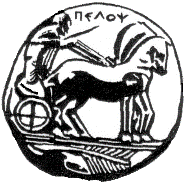                 ΣΧΟΛΗ ΚΑΛΩΝ ΤΕΧΝΩΝ                  ΤΜΗΜΑ ΘΕΑΤΡΙΚΩΝ ΣΠΟΥΔΩΝ                                                                         Βασιλέως Κωνσταντίνου 21 & Τερζάκη           		                                                  	     Τ.Κ. 21 100  Ναύπλιο								Ναύπλιο, 06.02.2015                                                                                           Αριθ. Πρωτ.    507ΑΝΑΚΟΙΝΩΣΗ ΑΠΟΤΕΛΕΣΜΑΤΩΝ ΚΑΤΑΤΑΚΤΗΡΙΩΝ ΕΞΕΤΑΣΕΩΝ                                                                         ΤΜΗΜΑΤΟΣ ΘΕΑΤΡΙΚΩΝ ΣΠΟΥΔΩΝ  ΑΚΑΔΗΜΑΪΚΟΥ ΕΤΟΥΣ 2014-2015	Βάσει της υπ’ αιρθ. 3/06.02.2015 Συνεδρίασης της Γενικής Συνέλευσης του Τμήματος Θεατρικών Σπουδών, οι επιτυχόντες στις κατατακτήριες εξετάσεις  του Τμήματος Θεατρικών Σπουδών για το  ακαδ. έτος 2014-15 είναι οι  κάτωθι:Γρηγοριάδη Ανδρομάχη του Ευαγγέλου Γεωργούλας Παναγιώτης του Κωνσταντίνου Σταματάκης Άγγελος του Ευαγγέλου Κατσίλα Μαγδαληνή του ΔημητρίουΚαλοκαιρινού Δωροθέα του ΕυαγγέλουΝταντή Μαρία Βασιλική του Κωνσταντίνου Νικολούλη Ουρανία του Δημοσθένη Βασιλάκου Άλκηστις του Γεωργίου Ζγούρη Ειρήνη του Χρηστάκη Καλλιάνου Αγγελική του Δημητρίου Γεωργόπουλος Σωτήρης του ΠαναγιώτηΣιουρούνη Μαρία του Ιωάννη Οι εγγραφές των επιτυχόντων θα πραγματοποιηθούν από τη Δευτέρα  09/02/2015 έως και την Τετάρτη 11/02/2015, από τις 10.00 μέχρι τις 13.00 στη Γραμματεία του Τμήματος. Οι επιτυχόντες παρακαλούνται να έχουν μαζί τους τέσσερις (4) φωτογραφίες έγχρωμες, τύπου ταυτότητας.Από τη Γραμματεία 